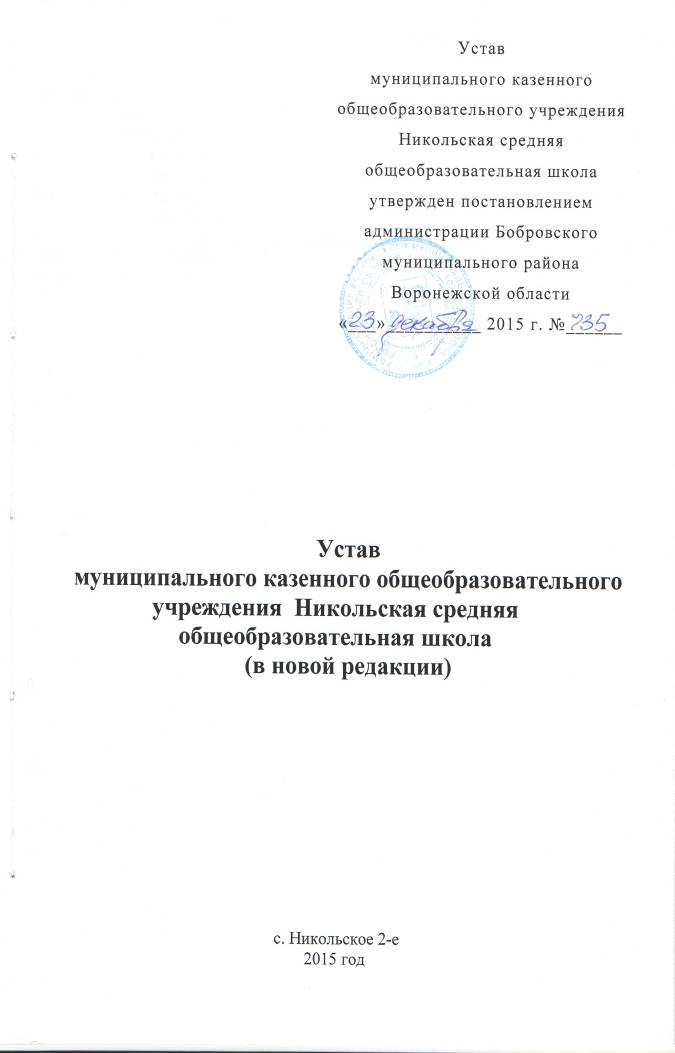 1. ОБЩИЕ ПОЛОЖЕНИЯ Муниципальное казенное общеобразовательное учреждение  Никольская средняя общеобразовательная школа создано путем изменения типа муниципального общеобразовательного учреждения Никольская средняя общеобразовательная школа на основании постановления администрации Бобровского  муниципального района Воронежской области от 30 декабря 2010 г. № 802 «Об утверждении перечня учреждений Бобровского муниципального района Воронежской области, подлежащих переводу в новый тип учреждений, в связи с совершенствованием их правового положения». Муниципальное казенное общеобразовательное учреждение  Никольская средняя общеобразовательная школа (далее – Организация) является некоммерческой организацией, созданной собственником для оказания образовательных услуг. Организация в своей деятельности руководствуется Конституцией Российской Федерации, Гражданским Кодексом Российской Федерации, Федеральным законом от 29.12.2012 № 273-ФЗ «Об образовании в Российской Федерации», Федеральным законом от 12.01.1996 № 7-ФЗ «О некоммерческих организациях», Типовым положением об общеобразовательном учреждении, утвержденным постановлением Правительства РФ от 19.03.2001 № 196, иными федеральными, региональными и муниципальными нормативно-правовыми актами и настоящим Уставом. Полное наименование Организации – муниципальное казенное общеобразовательное учреждение Никольская средняя общеобразовательная школа.Сокращенное наименование Организации – МКОУ Никольская СОШ. По своей организационно-правовой форме Организация является учреждением, тип – казенное учреждение, форма собственности – муниципальная. Тип Организации в соответствии с законодательством в сфере образования – общеобразовательное учреждение. Вид Организации в соответствии с законодательством в сфере образования – средняя общеобразовательная школа. Учредителем Организации является Бобровский муниципальный район Воронежской области в лице администрации Бобровского муниципального района Воронежской области. Собственником имущества Организации является Бобровский муниципальный район Воронежской области.  Организация приобретает права и обязанности юридического лица с момента регистрации. Организация имеет в собственности обособленное имущество, учитываемое на ее самостоятельном балансе, от своего имени приобретает и осуществляет имущественные и личные неимущественные права, несет обязанности,  выступает истцом и ответчиком в суде. Организация является некоммерческой организацией и не ставит целью извлечение прибыли.  Организация вправе в установленном порядке открывать банковские счета на территории Российской Федерации и за ее пределами. Организация имеет круглую печать, содержащую ее полное и сокращенное наименование на русском языке и указание на место ее нахождения. Организация отвечает по своим обязательствам находящимися в его распоряжении денежными средствами. При недостаточности указанных денежных средств субсидиарную ответственность по обязательствам Организации несет собственник его имущества. Организация не имеет филиалов и представительств. Юридический адрес Организации – 397752, Воронежская область, Бобровский  район,  село Никольское 2-е,  улица  Школьная, дом  1А. Фактический адрес Организации  - 397752, Воронежская область, Бобровский  район,  село Никольское 2-е, улица  Школьная, дом 1 А.ЦЕЛИ И ПРЕДМЕТ ДЕЯТЕЛЬНОСТИ  ОРГАНИЗАЦИИ Организация осуществляет свою деятельность в соответствии с предметом и целями деятельности, определенными законодательством Российской Федерации, Воронежской области, настоящим Уставом, в целях обеспечения реализации предусмотренных законодательством Российской Федерации полномочий органов местного самоуправления в сфере образования.Деятельность Организации строится на принципах демократии и гуманизма, общедоступности, приоритета общечеловеческих ценностей, гражданственности, свободного развития личности, защиты прав и интересов обучающихся, воспитанников, автономности и светского образования.  В Организации не допускается принуждение обучающихся, воспитанников к вступлению в общественные, общественно-политические организации (объединения), движения и партии, а также принудительное привлечение их к деятельности этих организаций и участию в агитационных кампаниях и политических акциях.Основными целями общеобразовательной организации являются:формирование общей культуры личности обучающихся на основе усвоения обязательного, установленного в соответствии с федеральными государственными образовательными стандартами, минимума содержания общеобразовательных программ начального общего, основного общего и среднего общего образования; социализация и адаптация обучающихся к жизни в обществе; создание основы для осознанного выбора и последующего освоения профессиональных образовательных программ; воспитание гражданственности, трудолюбия, уважения к правам и свободам человека, любви к окружающей природе, Родине, семье; формирование здорового образа жизни;обеспечение конституционного права граждан Российской Федерации на образование; обеспечение государственных гарантий и механизмов реализации в Школе прав и свобод человека в сфере образования; защита прав и интересов участников отношений в сфере общего образования.Предметом деятельности Школы является образовательная деятельность по реализации основных и дополнительных общеобразовательных программ, направленная на достижение целей создания и деятельности Организации.Основными видами деятельности Организации для достижения целей её создания и деятельности является:2.5.1. Реализация общеобразовательных программ:дошкольного образования;начального общего образования;основного общего образования;среднего общего образования.Реализация указанных программ в рамках федеральных государственных образовательных стандартов осуществляется бесплатно.Школа вправе осуществлять образовательную деятельность по дополнительным общеобразовательным программам, реализация которых не является основной целью её деятельности. Организация, осуществляя образовательную деятельность по реализации образовательных программ дошкольного образования, вправе осуществлять присмотр и уход за детьми.Обеспечение присмотра и ухода за обучающимися в группе  продленного дня.Организация отдыха и оздоровления обучающихся в оздоровительных лагерях на базе школы  в каникулярное время.Ведение консультационной и просветительской деятельности.Оказание психолого-педагогической помощи педагогом психологом, социальным педагогом.2.6. Организация вправе осуществлять деятельность, подлежащую лицензированию, только на основании полученной в установленном порядке лицензии. Организация оказывает муниципальные услуги в соответствии с утвержденным Учредителем муниципальным заданием. Организация может осуществлять приносящую доход деятельность постольку, поскольку это служит достижению целей, ради которых оно создано, а именно:оказывать дополнительные образовательные услуги (на договорной основе), не предусмотренные соответствующими образовательными программами и федеральными государственными образовательными стандартами;реализовывать собственную продукцию, работы и услуги, выполняемые Организацией;проводить благотворительные мероприятия в порядке, установленном законодательством Российской Федерации.Учредитель вправе приостановить приносящую доходы деятельность Организации, если она идет в ущерб образовательной деятельности, предусмотренной Уставом.ОРГАНИЗАЦИЯ ОБРАЗОВАТЕЛЬНОГО ПРОЦЕССАОбщая характеристика образовательного процесса, образовательные программыОсновными целями образовательного процесса являются: формирование общей культуры личности обучающихся на основе усвоения обязательного минимума содержания общеобразовательных программ, их адаптация к жизни в обществе, создание основы для осознанного выбора и последующего освоения профессиональных образовательных программ, воспитание гражданственности, трудолюбия, уважения к правам и свободам человека, любви к окружающей природе, Родине, семье, формирование здорового образа жизни.Организация реализует основные общеобразовательные программы начального общего образования, основного общего и среднего общего образования, а также дополнительные общеобразовательные программы различных направленностей в соответствии с лицензией на право осуществления образовательной деятельности.Обучение в Организации ведется на русском языке.Дошкольное образование направлено на формирование общей культуры, развитие физических, интеллектуальных, нравственных, эстетических и личностных качеств, формирование предпосылок учебной деятельности, сохранение и укрепление здоровья детей дошкольного возраста в соответствии с федеральным государственным образовательным стандартом.                                                                      Нормативный срок освоения 4 года.Дошкольное образование является базой для получения начального общего образования.Начальное общее образование направлено на формирование личности обучающегося, развитие его индивидуальных способностей, положительной мотивации и умений в учебной деятельности (овладение чтением, письмом, счетом, основными навыками учебной деятельности, элементами теоретического мышления, простейшими навыками самоконтроля, культурой поведения и речи, основами личной гигиены и здорового образа жизни) в соответствии с федеральным государственным образовательным стандартом.Нормативный срок освоения 4 года.Начальное общее образование является базой для получения основного общего образования.Основное общее образование направлено на становление и формирование личности обучающегося (формирование нравственных убеждений, эстетического вкуса и здорового образа жизни, высокой культуры межличностного и межэтнического общения, овладение основами наук, государственным языком Российской Федерации, навыками умственного и физического труда, развитие склонностей, интересов, способности к социальному самоопределению) в соответствии с федеральным государственным образовательным стандартом.Нормативный срок освоения 5 лет.Основное общее образование является базой для получения среднего общего образования, начального и среднего профессионального образования.Среднее общее образование направлено на дальнейшее становление и формирование личности обучающегося, развитие интереса к познанию и творческих способностей обучающегося, формирование навыков самостоятельной учебной деятельности на основе индивидуализации и профессиональной ориентации содержания среднего общего образования, подготовку обучающегося к жизни в обществе, самостоятельному жизненному выбору, продолжению образования и началу профессиональной деятельности в соответствии с федеральным государственным образовательным стандартом.Нормативный срок освоения 2 года.Среднее общее образование является основой для получения среднего профессионального и высшего профессионального образования.Общее образование может быть получено вне Школы в форме семейного образования. Среднее общее образование может быть получено в форме самообразования.Обучение в форме семейного образования и самообразования осуществляется с правом последующего прохождения промежуточной и государственной итоговой аттестации в организациях, осуществляющих образовательную деятельность по образовательным программам соответствующего уровня.Допускается сочетание различных форм получения общего образования и форм обучения.Формы обучения по дополнительным образовательным программам определяются Школой самостоятельно.Дополнительная образовательная программа включает в себя рабочие программы учебных курсов, предметов, дисциплин (модулей).Требования к структуре, условиям реализации и результатам освоения основных образовательных программ устанавливаются федеральным государственным образовательным стандартом.Образовательные программы дошкольного образования направлены на разностороннее развитие детей дошкольного возраста с учетом их возрастных и индивидуальных особенностей, в том числе достижение детьми дошкольного возраста уровня развития, необходимого и достаточного для успешного освоения ими образовательных программ начального общего образования, на основе индивидуального подхода к детям дошкольного возраста и специфичных для детей дошкольного возраста видов деятельности.Образовательные программы общего образования могут реализовываться Организацией  как самостоятельно, так и посредством сетевых форм их реализации. Сетевая форма реализации образовательных программ обеспечивает возможность освоения обучающимися образовательной программы с использованием ресурсов нескольких организаций. В реализации образовательных программ с использованием сетевой формы наряду с организациями, осуществляющими образовательную деятельность, также могут участвовать научные, медицинские, организации культуры, физкультурно-оздоровительные и иные, обладающие ресурсами, необходимыми для осуществления обучения. Использование сетевой формы реализации образовательных программ осуществляется на основе договора  между организациями. Для реализации образовательных программ с использованием сетевой формы несколькими организациями, такие организации совместно разрабатывают и утверждают образовательные программы.При реализации общеобразовательных программ могут применяться различные образовательные технологии, в том числе дистанционные образовательные технологии, электронное обучение.При реализации общеобразовательных программ Организацией может применяться форма организации образовательной деятельности, основанная на модульном принципе представления содержания общеобразовательной программы и построения учебных планов, использовании соответствующих образовательных технологий.Использование при реализации общеобразовательных программ методов и средств обучения и воспитания, образовательных технологий, наносящих вред физическому или психическому здоровью обучающихся, запрещается.Содержание образования в Организации определяется образовательными программами, которые Организация самостоятельно разрабатывает, утверждает и реализует.Организация разрабатывает программы дошкольного образования, основные образовательные программы в соответствии с федеральными государственными образовательными стандартами и с учетом соответствующих примерных образовательных программ дошкольного образования и примерных основных образовательных программ.Организация учебного процесса в Организации регламентируется: учебным планом, разрабатываемым Организацией самостоятельно; годовым календарным учебным графиком; расписанием занятий, разрабатываемым и утверждаемым Организацией в соответствии с санитарными правилами (СанПиН 2.4.2.2821-10).Учебный год в Организации начинается 1 сентября. Если 1 сентября приходится на выходной день, то в этом случае учебный год начинается в первый, следующий за ним рабочий день.Продолжительность учебного года в 1-х классах составляет 33 недели, во 2-11-х классах – не менее 34 недель.Учебный год в  Организации в 1-9-х классах делится на четверти, в 10-11-х классах – на полугодия. Продолжительность каникул в течение учебного года - не менее 30 календарных дней, летом - не менее 8 недель. Для обучающихся первых классов в течение учебного года устанавливаются дополнительные недельные каникулы.Годовой календарный учебный график, определяющий конкретные сроки начала и окончания учебных четвертей и каникул, разрабатывается и утверждается Организацией ежегодно.Организация  работает  по графику шестидневной (1-ая, 2-ая и 3-я ступени) рабочей недели. Занятия в Организации начинаются в 8 часов 30 минут.Продолжительность урока (академический час) во всех классах составляет не более 45 минут, за исключением 1 класса, в котором продолжительность урока определяется по «ступенчатому режиму»: в сентябре, октябре - по 3 урока в день по 35 минут каждый, в ноябре-декабре - по 4 урока по 35 минут каждый; январь - май - по 4 урока  не более  45 минут каждый.Продолжительность перемен между уроками составляет 10 минут. После 2,3 и 4 уроков устанавливается 20-ти минутный перерыв. Обучающиеся одного года обучения объединяются в учебные классы. За каждым классом закрепляется классный руководитель из числа педагогических работников Организации.Количество классов и их предельная наполняемость в Организации определяется на основании санитарно-эпидемиологических требований.При проведении занятий по иностранному  языку на первой, второй и третьей ступенях общего образования, по физической культуре на третьей ступени общего образования, по технологии и информатике  на второй и третьей ступенях общего образования допускается деление классов на подгруппы. Также классы могут делиться на группы для проведения практических занятий в приоритетных областях и при изучении профильных предметов, или при проведении практических и лабораторных занятий.В Организации  могут создаваться профильные классы (группы), в том числе в ходе реализации индивидуальных учебных планов обучающихся, работа в которых направлена на подготовку обучающихся к усвоению программ повышенной сложности. В Организации могут создаваться классы компенсирующего обучения и специальные (коррекционные) классы,  обеспечивающие, воспитание и обучение, социальную адаптацию и интеграцию детей в общество. Дети направляются в указанные классы компенсирующего обучения и специальные (коррекционные) классы с согласия родителей (законных представителей) по заключению психолого-медико-педагогической комиссии. Работа указанных классов осуществляется в соответствии с действующим законодательством Российской Федерации.Для обучающихся, нуждающихся в длительном лечении, детей-инвалидов, которые по состоянию здоровья не могут посещать образовательные организации, организуется индивидуальное обучение по образовательным программам начального общего, основного общего и среднего общего образования на дому, с элементами инклюзивного обучения, а также в Организации.Основанием для организации такого обучения являются заключение медицинской организации и в письменной форме обращение родителей (законных представителей).Порядок регламентации и оформления отношений Организации и родителей (законных представителей) обучающихся, нуждающихся в длительном лечении, а также детей-инвалидов в части организации обучения по основным общеобразовательным программам на дому определяется нормативным правовым актом уполномоченного органа государственной власти.  Аттестация обучающихсяОсвоение образовательных программ дошкольного образования не сопровождается проведением промежуточных аттестаций и итоговой аттестации обучающихся.Организация проводит две формы аттестации обучающихся -  промежуточную и итоговую.Промежуточная аттестация проводится:в 1классах, во 2 классах в первом полугодии 1-ой ступени – не проводится;в остальных классах 1-ой ступени и классах 2-ой ступени - по окончании каждой четверти учебного года и по окончании учебного года;в классах 3-ей ступени - по учебным полугодиям и по завершении учебного года.Промежуточная аттестация проводится в форме тестирований, экзаменов, собеседований и контрольных работ. Конкретная форма и порядок проведения промежуточной аттестации определяются и регламентируются Положением, разрабатываемым Организацией самостоятельно.Успешность освоения учебных программ обучающихся 2 - 11-ых классов оценивается по 5-балльной системе (минимальный балл - 1, максимальный балл - 5). Учитель, проверяя и оценивая учебную работу обучающихся (в том числе и контрольные), устные ответы обучающихся, достигнутые ими навыки и умения, выставляет оценку в классный журнал.Ответственность за периодическое информирование родителей обучающихся об их успеваемости возлагается на классного руководителя. В конце учебного года выставляются итоговые годовые оценки.Обучающимся 1-ых и 2-ых классов в первом полугодии оценки в 5-бальной системе не выставляются. Успешность освоения ими программ характеризуется качественной оценкой. Перевод в следующий класс обучающихся по программам всех ступеней происходит в случае полного освоения ими программы учебного года. Обучающиеся, имеющие по итогам учебного года академическую задолженность по одному предмету, переводятся в следующий класс условно. Обучающиеся обязаны ликвидировать академическую задолженность в течение  первого полугодия следующего учебного года, а Организация обязана создать условия для ликвидации обучающимся задолженности и обеспечить контроль за своевременностью ее ликвидации.Обучающиеся, имеющие по итогам учебного года академическую задолженность по двум и более предметам или условно переведенные в следующий класс и не ликвидировавшие академической задолженности  по одному предмету,  по усмотрению родителей (законных представителей) оставляются на повторное обучение, переводятся в классы компенсирующего обучения с меньшим числом обучающихся на одного педагогического работника образовательной организации или продолжают получать образование в иных формах.Обучающиеся, не освоившие образовательную программу предыдущей ступени, не допускаются к обучению на следующей ступени общего образования.Перевод обучающегося в следующий класс осуществляется на основании решения Педагогического совета и оформляется приказом Директора.Обучающиеся переводного класса, имеющие по всем предметам, изучаемым в этом классе, четвертные (полугодовые) и годовые отметки «5», награждаются похвальным листом «За отличные успехи в учении».Государственная (итоговая)  аттестация проводится по завершении обучающимися  образовательных программ 2 и 3 ступени. Порядок и форма проведения государственной (итоговой) аттестации определяются действующим законодательством. Государственная (итоговая) аттестация  по окончании программы среднего общего образования (3-я ступень), проводится в формах, установленных законодательством.Организация в соответствии с лицензией выдает лицам, прошедшим итоговую аттестацию, документы о соответствующем образовании. Указанные документы заверяются печатью Организации.Организация, в случае прохождения процедуры государственной аккредитации, выдает по реализуемым ими аккредитованным образовательным программам лицам, прошедшим государственную (итоговую) аттестацию, документы государственного образца об уровне образования.Организация заверяет выдаваемые им документы государственного образца об уровне образования печатью.Лицам, не завершившим основное общее, среднее общее образование, Организацией выдаются справки установленного образца.Организация осуществляет индивидуальный учет результатов освоения обучающимися образовательных программ, а также хранение в архивах данных об этих результатах на бумажных и электронных носителях в порядке, установленным действующим законодательством Российской Федерации.3.3. Прием и отчисление обучающихся Обучение детей в Организации начинается с достижения ими возраста шести лет шести месяцев при отсутствии противопоказаний по состоянию здоровья, но не позже достижения ими возраста восьми лет. По заявлению родителей (законных представителей) Учредитель вправе разрешить прием детей в Организацию для обучения в более раннем возрасте. Прием в Организацию  на обучение по общеобразовательным программам начального общего, основного общего и среднего общего образования проводится на общедоступной основе и принципах равных условий приема и для всех поступающих, которые имеют право на получение образования соответствующего уровня. Порядок приема на обучение устанавливается федеральным органом исполнительной власти, осуществляющим функции по выработке государственной политики и нормативно-правовому регулированию в сфере образования. Правила приема в Организацию устанавливаются в части, не урегулированной законодательством об образовании, Организацией самостоятельно. Правила приема в Организацию должны обеспечивать прием граждан, имеющих право на получение общего образования соответствующего уровня и проживающих на территории, за которой закреплена Организация. В приеме в Организацию может быть отказано только по причине отсутствия в ней свободных мест. В случае отсутствия мест в Организации родители (законные представители) ребенка для решения вопроса о его устройстве в другую общеобразовательную организацию обращаются непосредственно в орган местного самоуправления, осуществляющий управление в сфере образования. При приеме ребенка в Организацию предоставляются следующие документы:заявление родителей (законных представителей) на имя Директора;копия документа, удостоверяющего личность одного из родителей (законных представителей);копия свидетельства о рождении  ребенка;А также при себе иметь медицинскую карту ребенка. При приеме детей в порядке перевода из другого образовательного учреждения предоставляются следующие документы:личное дело, заверенное печатью учреждения с подписью Директора образовательного учреждения из которого прибыл ребенок;ведомость текущих оценок (при переходе обучающегося в течение учебного года); результаты промежуточной аттестации в текущем учебном году;заявление родителей (законных представителей)  на имя Директора;- копия документа, удостоверяющего личность одного из родителей (законных представителей);- копия свидетельства о рождении  ребенка.А также при себе иметь медицинскую карту ребенка. При приеме гражданина в образовательное учреждение последнее обязано ознакомить его и (или) его родителей (законных представителей) с Уставом, лицензией на право ведения образовательной деятельности, со свидетельством о государственной аккредитации образовательного учреждения, основными образовательными программами, реализуемыми этим образовательным учреждением, и другими документами, регламентирующими организацию образовательного процесса.По согласию родителей (законных представителей), комиссии по делам несовершеннолетних и защите их прав и Учредителя, обучающийся, достигший возраста пятнадцати лет, может оставить Организацию до получения общего образования. Отчисление оформляется приказом Директора Организации.Обучающиеся могут быть отчислены в связи с переводом на обучение в другое образовательное учреждение, реализующее образовательную программу соответствующего уровня. Отчисление оформляется приказом Директора Организации.За совершенные неоднократно грубые нарушения Устава Организации допускается исключение из данного образовательного учреждения обучающегося, достигшего возраста пятнадцати лет.Исключение обучающегося применяется, если меры воспитательного характера не дали результата и дальнейшее пребывание обучающегося в Организации оказывает отрицательное влияние на других обучающихся, нарушает их права и права работников Организации, а также нормальное функционирование Организации. Исключение обучающегося осуществляется приказом Директором на основании решения Педагогического совета, принятого с учетом мнения родителей (законных представителей) ребенка и с согласия комиссии по делам несовершеннолетних и защите их прав. Решение об исключении детей-сирот и детей, оставшихся без попечения родителей, принимается с согласия комиссии по делам несовершеннолетних и защите их прав и органа опеки и попечительства.Организация незамедлительно информирует об исключении обучающегося из Организации его родителей (законных представителей) и орган местного самоуправления.ПРАВА И ОБЯЗАННОСТИ УЧАСТНИКОВ ОБРАЗОВАТЕЛЬНОГО ПРОЦЕССАУчастниками образовательного процесса в Организации  являются обучающиеся, педагогические работники и родители (законные представители).Обучающиеся имеют право на:получение бесплатного и качественного общего образования в соответствии с федеральными государственными образовательными стандартами;получение качественного дополнительного образования;бесплатное пользование библиотечно-информационными ресурсами Организации;участие в управлении Организацией, в формах, предусмотренных настоящим Уставом;уважение личного достоинства, обращение в случае необходимости к педагогам и другим работникам Организации;объективную оценку знаний;на свободное выражение своих взглядов и убеждений;развитие творческих способностей и интересов;защиту от всех форм физического и психического насилия, оскорбления личности;прохождение обучения в условиях, гарантирующих охрану и укрепление здоровья.Обучающиеся обязаны выполнять требования настоящего  Устава;добросовестно учиться и соблюдать учебную дисциплину;достойно, культурно вести себя в Организации;бережно относиться к имуществу Организации;с уважением относиться к труду работников Организации;выполнять требования администрации Организации, педагогов по соблюдению правил внутреннего распорядка.Обучающимся Школы запрещается:приносить, передавать или использовать оружие, спиртные напитки, табачные изделия, токсические и наркотические вещества;использовать любые огнеопасные средства и вещества;применять физическую силу для выяснения отношений, запугивания и вымогательства;производить любые действия, влекущие за собой опасные последствия для окружающих;совершать иные действия, нарушающие права и свободы человека и гражданина.Запрещается привлекать обучающихся к труду, не предусмотренному образовательной программой, без их согласия и согласия родителей.Родители (законные представители) имеют право:защищать законные права и интересы детей;участвовать в управлении Организацией в формах, определенных настоящим Уставом;требовать уважительного отношения к ребенку, заслушивать отчеты Директора, педагогов о работе Организации;знакомиться с ходом и содержанием образовательного процесса;знакомиться с настоящим Уставом Организации и другими документами, регламентирующими образовательный процесс.Родители (законные представители) имеют право обратиться с письменным обращением к Директору Организации, который обязан в течение месяца дать мотивированный письменный ответ по существу. При необходимости проведения мероприятий и получения документов, необходимых для рассмотрения обращения по существу, срок рассмотрения может быть продлен еще на месяц.Комиссия по урегулированию споров между участниками образовательных отношений создается в целях урегулирования разногласий между участниками образовательных отношений по вопросам реализации права на образование, в том числе в случаях возникновения конфликта интересов педагогического работника, применения локальных нормативных актов, обжалования решений о применении к обучающимся дисциплинарного взыскания.Комиссия по урегулированию споров между участниками образовательных отношений создается в Организации из равного числа представителей родителей (законных представителей) несовершеннолетних обучающихся, работников Организации.Решение комиссии по урегулированию споров между участниками образовательных отношений является обязательным для всех участников образовательных отношений в Организации и подлежит исполнению в сроки, предусмотренные указанным решением.Решение комиссии по урегулированию споров между участниками образовательных отношений может быть обжаловано в установленном законодательством Российской Федерации порядке.Порядок создания, организации работы, принятия решений комиссией по урегулированию споров между участниками образовательных отношений и их исполнения устанавливается локальным нормативным актом Организации.Родители (законные представители) обязаны:обеспечить получение детьми основного общего образования и создать условия для получения ими среднего общего образования;выполнять требования настоящего Устава;участвовать в обучении ребенка, выполнять рекомендации педагогов.Для ведения образовательного процесса Организация нанимает на основании трудовых договоров педагогические кадры соответствующей квалификации. Оплата труда педагогических работников осуществляется в соответствии с Положением, утверждаемым Директором Организации. На педагогические должности в Организацию приглашаются работники, имеющие необходимую профессиональную педагогическую квалификацию, соответствующую требованиям квалификационной характеристики по должности и полученной специальности, подтвержденную документами об образовании. Для поступления на педагогическую работу в школу обязательны следующие документы: -  паспорт или другой документ, удостоверяющий личность;- трудовая книжка, за исключением случаев, когда трудовой договор заключается впервые или работник поступает на работу на условиях совместительства;- страховое свидетельство государственного пенсионного страхования;- документы воинского учета - для военнообязанных и лиц, подлежащих призыву на военную службу;- документы об образовании, о квалификации или наличии специальных знаний - при поступлении на работу, требующую специальных знаний, квалификации или подготовки;- справка о наличии (отсутствии) судимости и (или) факта уголовного преследования, либо о прекращении уголовного преследования по реабилитирующим основаниям;- поступающие по совместительству вместо трудовой книжки предъявляют справку с места основной работы с указанием должности и графика работы.К педагогической деятельности в Организации  допускаются лица, имеющие образовательный ценз, который определяется в порядке, установленном типовым положением об образовательном учреждении, соответствующего вида и типа, утверждаемым Правительством Российской Федерации.К педагогической деятельности в Организации не допускаются лица: лишенные права заниматься педагогической деятельностью в соответствии с вступившим в законную силу приговором суда;имеющие или имевшие судимость, подвергающиеся или подвергавшиеся уголовному преследованию (за исключением лиц, уголовное преследование которых прекращено по реабилитирующим основаниям) за преступления против жизни и здоровья, свободы, чести и достоинства личности (за исключением незаконного помещения в психиатрический стационар, клеветы и оскорбления), половой неприкосновенности и половой свободы личности, против семьи и несовершеннолетних, здоровья населения и общественной нравственности, а так же против общественной безопасности; имеющие неснятую или непогашенную судимость за умышленные тяжкие и особо тяжкие  преступления;признанные недееспособными в установленном Федеральным Законом порядке; имеющие заболевания, предусмотренные перечнем, утвержденным федеральным органом исполнительной власти, осуществляющим функции по выработке государственной политики и нормативно-правовому регулированию в области здравоохранения.Перечень соответствующих медицинских противопоказаний установлен Правительством Российской Федерации.Педагогические работники Организации пользуются следующими академическими правами и свободами:1) свобода преподавания, свободное выражение своего мнения, свобода от вмешательства в профессиональную деятельность;2) свобода выбора и использования педагогически обоснованных форм, средств, методов обучения и воспитания;3) право на творческую инициативу, разработку и применение авторских программ и методов обучения и воспитания в пределах реализуемой образовательной программы, отдельного учебного предмета, курса, дисциплины (модуля);4) право на выбор учебников, учебных пособий, материалов и иных средств обучения и воспитания в соответствии с образовательной программой и в порядке, установленном законодательством об образовании;5) право на участие в разработке образовательных программ, в том числе учебных планов, календарных учебных графиков, рабочих учебных предметов, курсов, дисциплин (модулей), методических материалов и иных компонентов образовательных программ;6) право на осуществление научной, научно-технической, творческой, исследовательской деятельности, участие в экспериментальной и международной деятельности, разработках и во внедрении инноваций;7) право на бесплатное пользование библиотеками и информационными ресурсами, а также доступ в порядке, установленном локальными нормативными актами Организации к информационно-телекоммуникационным сетям и базам данных, учебным и методическим материалам, музейным фондам, материально-техническим средствам обеспечения образовательной деятельности, необходимым для качественного осуществления педагогической, научной или исследовательской деятельности в Организации;8) право на бесплатное пользование образовательными, методическими и научными услугами Организации в порядке, установленном законодательством Российской Федерации или локальными нормативными актами Организации;9) право на участие в управлении Организацией, в том числе в коллегиальных органах управления, в порядке, установленном настоящим Уставом и локальными нормативными актами Организации;10) право на участие в обсуждении вопросов, относящихся к деятельности Организации, в том числе через органы управления и общественные организации;11) право на объединение в общественные профессиональные организации в формах и в порядке, которые установлены законодательством Российской Федерации;12) право на обращение в комиссию по урегулированию споров между участниками образовательных отношений;13) право на защиту профессиональной чести и достоинства, на справедливое и объективное расследование нарушения норм профессиональной этики педагогических работников. Педагогические работники Организации обязаны:соблюдать требования настоящего Устава, должностные инструкции и другие локальные акты Организации;работать честно и добросовестно;соблюдать дисциплину труда;нести ответственность за жизнь и здоровье каждого ребенка в период нахождения его в Организации;соблюдать требования техники безопасности и охраны труда, производственной санитарии, гигиены, противопожарной охраны, предусмотренные соответствующими правилами и инструкциями;быть всегда внимательными и вежливыми с детьми и родителями. Другие права и обязанности педагогических работников, а также права и обязанности иных работников Организации определяются законодательством и иными локальными актами Организации.ФИНАНСОВО-ХОЗЯЙСТВЕННАЯ ДЕЯТЕЛЬНОСТЬ УЧРЕЖДЕНИЯ Имущество Организации находится в собственности Бобровского муниципального района Воронежской области, отражается на самостоятельном балансе Организации и закреплено за ним на праве оперативного управления. Организация не вправе отчуждать либо иным способом распоряжаться имуществом без согласия Собственника имущества. Земельные участки закрепляются за Организацией на праве постоянного бессрочного пользования. Организация в отношении закрепленного за ним имущества осуществляет права владения, пользования и распоряжения им в пределах, установленных законом, в соответствии с целями своей деятельности, заданиями Собственника и назначением имущества. Организации отвечает по своим обязательствам находящимися в его распоряжении денежными средствами, а при их недостаточности субсидиарную ответственность по его обязательствам несет Собственник его имущества. Источниками формирования имущества и финансовых ресурсов Организации являются:имущество, переданное Организации его Собственником;средства, выделяемые из муниципального бюджета согласно утвержденной Учредителем бюджетной смете или в соответствии с муниципальными целевыми программами;дары и пожертвования российских и иностранных юридических и физических лиц;иные источники, не запрещенные законодательством Российской Федерации. При осуществлении права оперативного управления имуществом Организация обязана:эффективно использовать имущество;обеспечивать сохранность имущества и использование его строго по целевому назначению;не допускать ухудшения технического состояния имущества, помимо его ухудшения, связанного с нормативным износом в процессе эксплуатации;осуществлять капитальный и текущий ремонт имущества в пределах утвержденной бюджетной сметы;представлять в установленном порядке перечень имущества для учета в реестре муниципального имущества.Собственник имущества вправе изъять излишнее, неиспользуемое или используемое не по назначению имущество, закрепленное за Организацией, и распорядиться им по своему усмотрению.Списание закрепленного за Организацией на праве оперативного управления имущества осуществляет Собственник его имущества.Финансовое обеспечение деятельности казенного учреждения осуществляется за счет средств бюджета Бобровского муниципального района Воронежской области и на основании бюджетной сметы. При составлении сметы Организации учитываются показатели муниципального задания. Муниципальное задание формируется и финансируется (в виде ассигнований из бюджета Бобровского муниципального района Воронежской области) в порядке, установленном администрацией Бобровского муниципального района Воронежской области.Организация находится в ведении органа местного самоуправления, осуществляющего бюджетные полномочия главного распорядителя (распорядителя) бюджетных средств. Взаимодействие Организации при осуществлении им бюджетных полномочий получателя бюджетных средств  с  главным распорядителем (распорядителем) бюджетных средств, в ведении которого оно находится, осуществляется в соответствии с Бюджетным кодексом Российской Федерации.Доходы, полученные Организацией от приносящей доход деятельности, поступают в бюджет Бобровского муниципального района Воронежской области.Организация осуществляет операции с бюджетными средствами через лицевые счета, открытые в финансовом органе Бобровского муниципального района Воронежской области.Заключение и оплата Организацией муниципальных контрактов, иных договоров, подлежащих исполнению за счет бюджетных средств, производятся от имени Бобровского муниципального района Воронежской области в пределах доведенных Организации лимитов бюджетных обязательств, если иное не установлено законодательством, и с учетом принятых и неисполненных обязательств.Нарушение Организацией требований пункта 5.14. настоящего Устава при заключении муниципальных контрактов, иных договоров является основанием для признания их судом недействительными по иску органа местного самоуправления, осуществляющего бюджетные полномочия главного распорядителя (распорядителя) бюджетных средств, в ведении которого находится Организация.Организации запрещено совершение сделок, возможными последствиями которых является отчуждение или обременение имущества, закрепленного за Учреждением, или имущества, приобретенного за счет средств, выделенных Организации Учредителем или Собственником имущества.Организация не имеет права предоставлять и получать кредиты (займы), приобретать ценные бумаги и получать доходы по ним. Субсидии и бюджетные кредиты Учреждению не предоставляются. Организация не вправе осуществлять долевое участие в деятельности других организаций (в том числе образовательных).Организация ведет бухгалтерский учет и представляет отчетность в порядке, установленном действующим законодательством Российской Федерации.ОРГАНИЗАЦИЯ ДЕЯТЕЛЬНОСТИ И УПРАВЛЕНИЕ ОРГАНИЗАЦИЕЙ К компетенции Организации относятся:материально-техническое обеспечение и оснащение образовательного процесса, оборудование помещений в соответствии с государственными и местными нормами и требованиями, осуществляемые в пределах собственных финансовых средств;привлечение для осуществления деятельности, предусмотренной настоящим уставом, дополнительных источников финансовых и материальных средств;предоставление Учредителю и общественности ежегодного отчета о поступлении и расходовании финансовых и материальных средств, а также отчета о результатах самооценки деятельности образовательного учреждения (самообследования);подбор, прием на работу и расстановка кадров, ответственность за уровень их квалификации;использование и совершенствование методик образовательного процесса и образовательных технологий, в том числе дистанционных образовательных технологий;разработка и утверждение образовательных программ и учебных планов;разработка и утверждение рабочих программ учебных курсов, предметов, дисциплин (модулей);разработка и утверждение по согласованию с Учредителем годовых календарных учебных графиков;установление структуры управления деятельностью образовательного учреждения, штатного расписания, распределение должностных обязанностей;установление заработной платы работников образовательного учреждения, в том числе надбавок и доплат к должностным окладам, порядка и размеров их премирования;разработка и принятие устава коллективом образовательного учреждения для внесения его на утверждение;разработка и принятие правил внутреннего распорядка образовательного учреждения, иных локальных актов;самостоятельное формирование контингента обучающихся в пределах, установленных законодательством;самостоятельное осуществление образовательного процесса в соответствии с настоящим Уставом, лицензией и свидетельством о государственной аккредитации;осуществление текущего контроля успеваемости и промежуточной аттестации обучающихся образовательной организации в соответствии с настоящим Уставом и требованиями законодательства;создание в Организации необходимых условий для работы подразделений организаций общественного питания и медицинских учреждений, контроль их работы в целях охраны и укрепления здоровья обучающихся и работников Организации;содействие деятельности учительских (педагогических) организаций (объединений) и методических объединений;координация в образовательной организации деятельности общественных (в том числе детских и молодежных) организаций (объединений), не запрещенной законом;осуществление иной деятельности, не запрещенной законодательством Российской Федерации и предусмотренной настоящим уставом;определение списка учебников в соответствии с утвержденными федеральными перечнями учебников, рекомендованных или допущенных к использованию в образовательном процессе в имеющих государственную аккредитацию и реализующих образовательные программы общего образования образовательных учреждениях, а также учебных пособий, допущенных к использованию в образовательном процессе в таких образовательных учреждениях;обеспечение функционирования системы внутреннего мониторинга качества образования в Организации;обеспечение создания и ведения официального сайта Организации в сети Интернет;Обеспечение экспериментальной и инновационной деятельности Организации. Образовательное учреждение обеспечивает открытость и доступность следующей информации:сведения:о дате создания Организации, об учредителе образовательной организации, о месте нахождения образовательной организации и ее филиалов, режиме, графике работы, контактных телефонах и об адресах электронной почты;о структуре и органах управления Организации;о реализуемых образовательных программах с указанием учебных предметов, курсов, дисциплин (модулей), предусмотренных соответствующей образовательной программой;о персональном составе педагогических работников с указанием уровня образования и квалификации;о материально-техническом обеспечении  образовательной деятельности;об электронных образовательных ресурсах, доступ к которым обеспечивается обучающимся;о поступлении и расходовании финансовых и материальных средств по итогам финансового года;о языках образования;о ФГОС;о руководителе образовательной организации, его  заместителях;о количестве вакантных мест для приема (перевода) по каждой образовательной программе;о наличии и об условиях предоставления обучающимся стипендий; копии:документа, подтверждающего наличие лицензии на осуществление образовательной деятельности (с приложениями);устава образовательной организации;свидетельства о государственной аккредитации (с приложениями);утвержденной в установленном порядке бюджетной сметы Организации;локальных нормативных актов;отчета о результатах самообследования;предписаний органов, осуществляющих контроль и надзор в сфере образования, отчетов об исполнении предписаний;сведения, указанные в пункте 3.2 статьи 32 Федерального закона «О некоммерческих организациях».Указанная информация подлежит размещению на официальном сайте образовательной организации в сети «Интернет» и обновлению в течение тридцати дней со дня внесения соответствующих изменений. Порядок размещения в сети «Интернет» и обновления информации об образовательной организации, в том числе содержание и форма ее представления, устанавливается Правительством Российской Федерации.Учредитель Организации:определяет цели и предмет, основные направления деятельности Организации;принимает решение о реорганизации и ликвидации Организации, утверждает передаточный акт, разделительный баланс, ликвидационный баланс;утверждает устав Организации, изменения и дополнения к нему по согласованию с Собственником имущества Организации;назначает Директора Организации и освобождает его от должности по согласованию с Собственником имущества Организации, заключает, изменяет и расторгает трудовой договор с Директором Организации;согласовывает годовой календарный учебный график Организации;контролирует образовательную и финансово-хозяйственную деятельность  Организации;осуществляет иные полномочия в соответствии с законодательством Российской Федерации и настоящим уставом.Собственник имущества Организации:закрепляет за Организацией на праве оперативного управления имущество, находящееся в муниципальной собственности Бобровского муниципального района Воронежской области;осуществляет контроль за использованием по назначению и сохранностью закрепленного за Организацией имущества и в случае обнаружения нарушений принимает необходимые меры по защите интересов муниципального района;согласовывает устав Организации, изменения и дополнения к нему; согласовывает назначение и освобождение от должности Директора Организации;осуществляет иные полномочия в соответствии с законодательством Российской Федерации и настоящим уставом.Текущее руководство Организацией осуществляет Директор, который действует на основе единоначалия, решает все вопросы деятельности учреждения, не входящие в компетенцию Учредителя и иных органов управления Организации. Директор Организации:представляет интересы  Организации в государственных и муниципальных органах, учреждениях и организациях;действует от имени Организации без доверенности;организует и контролирует образовательный процесс в Организации;утверждает структуру, штатное расписание, графики работы и расписания занятий, должностные обязанности;осуществляет подбор, прием на работу и расстановку кадров;осуществляет выбор форм и методов образовательного процесса, способов их реализации;в пределах своей компетенции издает обязательные для исполнения приказы и распоряжения, дает обязательные указания;распоряжается имуществом Организации в пределах, предусмотренных настоящим Уставом и заключенным с ним трудовым договором;заключает договоры, выдает доверенности (в том числе с правом передоверия);несет ответственность за свою деятельность перед Учредителем; распределяет учебную нагрузку совместно с профсоюзным комитетом;устанавливает надбавки и доплаты к должностным окладам работников Организации;осуществляет иные полномочия, предусмотренные законодательством, настоящим уставом и трудовым договором.Трудовой коллектив школы представляют все работающие в Организации на основании трудового договора. Полномочия трудового коллектива Школы осуществляются общим собранием членов трудового коллектива (далее - общее собрание). Общее собрание считается правомочным, если на нем присутствует не менее двух третей списочного состава работников Организации. Решения общего собрания принимаются простым большинством голосов.В полномочия общего собрания трудового коллектива входит избрание представителей от трудового коллектива в Управляющий совет и заключение коллективного трудового договора.Общее руководство Организацией осуществляет Управляющий  совет, формируемый на три года и состоящий из представителей учредителя, обучающихся, их родителей и работников Организации.  Общая численность Совета не должна превышать 20 человек, из них: 1 - представитель учредителя (назначается соответствующим приказом), 8 представителей от трудового коллектива,  3 представителя обучающихся (избираются на собрании обучающихся 8 - 11-ых классов), 8 представителей родительской общественности (избираются на общешкольном родительском собрании). Управляющий совет  избирает из своего состава председателя и собирается не реже одного раза в три месяца.Управляющий совет:участвует в оценке качества и результативности труда работников Организации;участвует в подготовке и утверждает публичный (ежегодный) доклад общеобразовательной организации;заслушивает отчеты администрации, педагогических работников Организации по  направлениям их деятельности;оказывает помощь в защите прав обучающихся и работников Организации.Решения Управляющего Совета являются правомочными, если на его заседании присутствовало не менее двух третей состава совета и если за него проголосовало не менее двух третей присутствовавших. Для более эффективной работы при Управляющем совете могут создаваться рабочие группы и комиссии, деятельность которых определяется локальными актами. В целях развития и совершенствования образовательного процесса, повышения профессионального мастерства и творческого роста педагогических работников  в Организации создается Педагогический совет – коллективный орган, объединяющий педагогических работников.Членами педагогического совета являются все педагогические работники Организации, включая совместителей.   Педагогический совет созывается председателем по мере необходимости, но не реже четырех раз в год. Решение Педагогического совета является правомочным, если на его заседании присутствовало не менее двух третей педагогических работников Организации и за него проголосовало более половины присутствующих педагогических работников. Ход заседания педагогического совета и решения оформляются протоколами. Протоколы хранятся в школе постоянно.Педагогический совет:обсуждает и производит выбор различных вариантов содержания образования, форм, методов учебного процесса и способов их реализации;организует работу по повышению квалификации педагогических работников, развитию их творческих инициатив;принимает решение о переводе обучающегося в следующий класс, отчислении и исключении обучающихся;разрабатывает учебный план работы Организации.7. ЛОКАЛЬНЫЕ ПРАВОВЫЕ АКТЫ УЧРЕЖДЕНИЯ Деятельность Организации регламентируется следующими видами локальных правовых актов:приказы и распоряжения Директора;коллективный трудовой договор;инструкции; положения;правила;программы;планы, графики, расписания;иные акты, не противоречащие законодательству, а также настоящему Уставу. Локальные правовые акты не могут противоречить законодательству Российской Федерации, а также настоящему Уставу.8. ПРЕКРАЩЕНИЕ ДЕЯТЕЛЬНОСТИ ОРГАНИЗАЦИИ Прекращение деятельности Организации может осуществляться в виде его ликвидации либо реорганизации на условиях и в порядке, предусмотренном законодательством Российской Федерации. Реорганизация Организации может быть осуществлена по решению Учредителя или в случаях, предусмотренных законодательством, по решению уполномоченных государственных органов или суда. Реорганизация Организации может быть осуществлена в форме слияния, присоединения, разделения, выделения и преобразования. Организация вправе по решению Учредителя преобразовываться только в те формы организаций, которые предусмотрены статьей 17 Федерального закона «О некоммерческих организациях». Организация считается реорганизованной (за исключением реорганизации в форме присоединения) с момента государственной регистрации вновь возникшей организации. Организация может быть ликвидирована:по решению Учредителя;по решению суда в случае допущенных при ее создании грубых нарушений закона, если эти нарушения носят неустранимый характер, либо осуществления деятельности без надлежащего разрешения (лицензии), либо запрещенной законом, либо с нарушением Конституции Российской Федерации, либо с иными неоднократными или грубыми нарушениями закона или иных правовых актов, либо при систематическом осуществлении Организации деятельности, противоречащей ее уставным целям, а также в иных случаях, предусмотренных законом. Учредитель, принявший решение о ликвидации Организации, назначает ликвидационную комиссию и устанавливает в соответствии с Гражданским кодексом Российской Федерации и Федеральным законом «О некоммерческих организациях» порядок и сроки ликвидации Организации. С момента назначения ликвидационной комиссии к ней переходят полномочия по управлению делами Организации. Ликвидационная комиссия от имени Организации выступает в суде. При недостаточности у ликвидируемой  Организации денежных средств для удовлетворения требований кредиторов последние вправе обратиться в суд с иском об удовлетворении оставшейся части требований за счет собственника этого учреждения.  Оставшееся после удовлетворения требований кредиторов имущество Организации передается его собственнику, если иное не предусмотрено законами и иными правовыми актами Российской Федерации. Имущество, не принадлежащее собственнику Организации, направляется на уставные цели Организации  и (или) на благотворительные цели.  Ликвидация Организации считается завершенной, а Организация  прекратившей существование после внесения об этом записи в единый государственный реестр юридических лиц. При ликвидации и реорганизации Организации увольняемым работникам гарантируется соблюдение их прав и интересов в соответствии с законодательством Российской Федерации. При прекращении деятельности учреждения все документы передаются в установленном порядке к правопреемнику (правопреемникам). При отсутствии правопреемника документы постоянного хранения, имеющие научно-историческое значение, документы по личному составу передаются на хранение в муниципальный районный архив.Передача и упорядочение документов осуществляется силами и за счет Организации в соответствии с требованиями архивных органов.9. ПОРЯДОК ВНЕСЕНИЯ ИЗМЕНЕНИЙ И ДОПОЛНЕНИЙ В УСТАВ ОРГАНИЗАЦИИ Изменения и дополнения в Устав Организации вносятся по решению Учредителя.  Изменения и дополнения в Уставе Организации подлежат государственной регистрации в установленном законом порядке и приобретают юридическую силу с момента этой регистрации. Организация не вправе ссылаться на отсутствие регистрации таких изменений в отношениях с третьими лицами, действовавшими с учетом этих изменений. Настоящая редакция вступает в силу с момента регистрации в Едином государственном реестре юридических лиц. 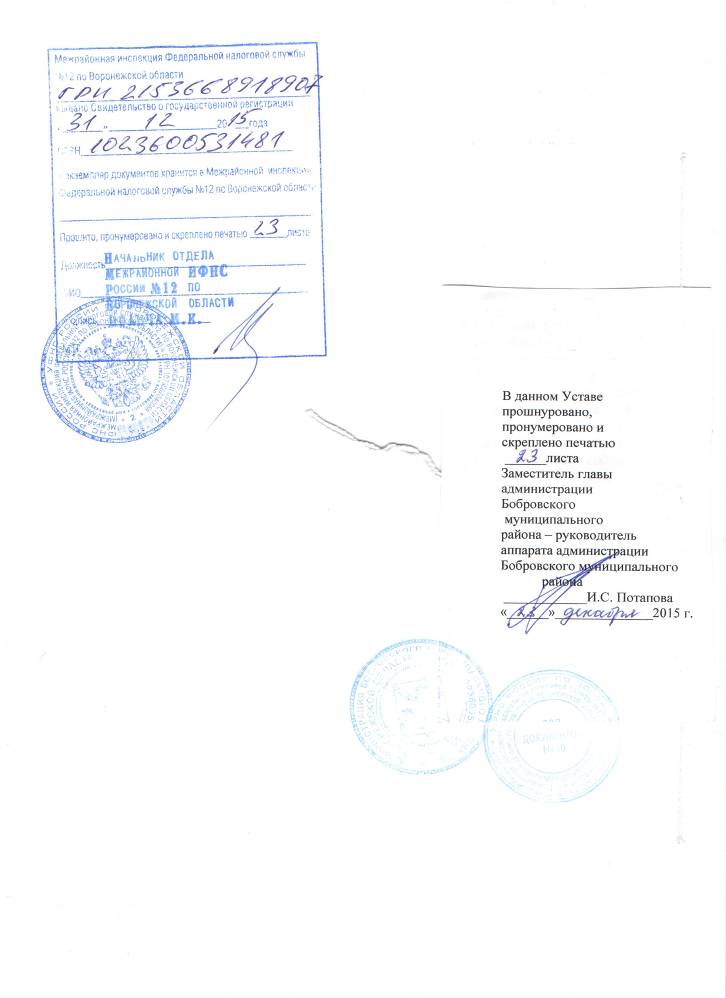 